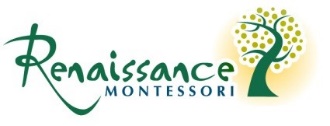 Nido Room Application for AdmissionSummer Camp, 2015 (June-August, 2015)Application Process:  First, submit completed application with $50 application fee made payable to Renaissance Montessori.  Next, request from an administrator the Enrollment forms and submit at least five business days before the first day of your child’s first summer session.  Summer tuition is due on or before the first day of each session.  Sorry, no refunds.  Please indicate your desired schedule for your child below.Thank you for choosing Renaissance Montessori!610 Nottingham Drive, Cary, NC 27605919-439-0130RenaissanceScholars.comDate received:              ____________App. Fee of $50 ck#:   ____________Admin:                         ____________Child's Name and GenderAge + Birth dateDo you intend to enroll your child in the traditional school year at Renaissance as well?Parent NamePhone number/sEmail/sAddressOccupation/ FirmInterestsParent NamePhone number/sEmail/sAddress if differentOccupation/ FirmInterestsJune 8-12___ # of half days___ # of full daysJune 15-19___ # of half days___ # of full daysJune 15-19___ # of half days___ # of full daysJune 22-26___ # of half days___ # of full days2 Half days @ $95/week2 Full days @ $130/week*3 Half days @ $130/week3 Full days @ $195/week*4 Half days @ $195/week4 Full days @ $230/week*5 Half days @ $230/week5 Full days @ $280/weekJune 29-July 1___ # of half days___ # of full daysJuly 6-10___ # of half days___ # of full daysJuly 6-10___ # of half days___ # of full daysJuly 13-17___ # of half days___ # of full days2 Half days @ $95/week2 Full days @ $130/week*3 Half days @ $130/week3 Full days @ $195/week*4 Half days @ $195/week4 Full days @ $230/week*5 Half days @ $230/week5 Full days @ $280/weekJuly 20-24___ # of half days___ # of full daysJuly 27-31___ # of half days___ # of full daysJuly 27-31___ # of half days___ # of full daysAugust 3-7___ # of half days___ # of full days2 Half days @ $95/week2 Full days @ $130/week*3 Half days @ $130/week3 Full days @ $195/week*4 Half days @ $195/week4 Full days @ $230/week*5 Half days @ $230/week5 Full days @ $280/weekAugust 10-14___ # of half days___ # of full daysAugust 17-21___ # of half days___ # of full daysAugust 17-21___ # of half days___ # of full daysAugust 24-26___ # of half days___ # of full daysHalf days*drop off: 8:30 am*pick up is 12:00 pm*children bring lunch*snack is providedHalf days*drop off: 8:30 am*pick up is 12:00 pm*children bring lunch*snack is providedFull days*drop off: 8:30 am*pick up is 3:00 pm*children bring lunch, nap bedding*snack is providedFull days*drop off: 8:30 am*pick up is 3:00 pm*children bring lunch, nap bedding*snack is provided